Муниципальный этап всероссийской олимпиады школьниковпо Основам безопасности жизнедеятельности (ОБЖ)2020 г.10-11 кл.ТЕОРЕТИЧЕСКИЙ ТУРЗадание 1. Напишите, смысловое значение эвакуационных знаков и знаков медицинского назначенияЗадание 2. Запишите, какие действия при приёме сообщения, содержащего угрозы террористического характера по телефону необходимо предпринять человеку, принимающему звонок.________________________________________________________________________________________________________________________________________________________________________________________________________________________________________________________________________________________________________________________________________________________________________________________________________________________________________________________________________________________________________________________________________________________________________________________________________________________________________________________________________________________________________________________________________________________________________________________________________________________________________________________________________________________________________________________________________________________________________________________________________________________________________________________________________________________________________________________________________________________________________________________________________________________________________________________________________________________________________________________________________________________________________Задание 3. Запишите, признаки передозировки при приёме человеком психоактивного вещества.Задание 4. Составьте фразу из приведенных фрагментов, поясните, что она означает, и запишите её полностью.а) …может привести к массовому облучению людей, сельскохозяйственных …;б) …  объект, при аварии на котором или при разрушении которого может …;в) …  среды выше допустимых норм …;г) … за предусмотренные проектом для нормальной эксплуатации значения, что …;д) … животных и растений, а так же радиоактивному загрязнению природной …;е) … произойти выход радиоактивных продуктов или ионизирующего излучения …______________________________________________________________________________________________________________________________________________________________________________________________________________________________________________________________________________________________________________________________________________________________________________________________________________________________________________________________________________________________________________________________________________________________________________________________________________________________________________________________________________________________________________________________________________________________________________________________________________________________________________________________________________________________________________________________________________________________________________________________________________________________Задание 5. С помощью стрелок соедините орден с текстом соответствующим его описанию и дайте его название.Задание 6. Вы идёте по улице с приятелем и видите лежащего человека без явных признаков жизни (признаки биологической смерти отсутствуют). А. Впишите пропущенные слова и цифры. 1) проверить наличие признаков жизни, к которым относятся: а) наличие (отсутствие)_______________________________; б) наличие (отсутствие) _______________________________; в) наличие (отсутствие) _______________________________; 2) при отсутствии признаков жизни приступить к проведению сердечно-лёгочной реанимации, т.е. выполнить: 3) искусственное дыхание (__________вдоха), предварительно обеспечив проходимость дыхательных путей; 4) при появлении признаков жизни после проведения сердечно-лёгочной реанимации или при первоначальном их наличии у пострадавшего перевести пострадавшего в __________________________________________положение; 5) _______________________________ давлений на грудину пострадавшего;  6) контролировать признаки жизни до приезда скорой медицинской помощи; 7) попросить приятеля вызвать скорую медицинскую помощь. 8) расположить пострадавшего на твёрдую поверхность и подложить валик под шею.В бланк работы перенесите только вставленные слова и цифры. Б. Расположите действия по оказанию первой помощи в порядке их выполнения. Запишите цифры, которыми обозначены действия, в правильной последовательности. 7. Тестовые заданияВ каждом задании теста только один правильный ответ, за который начисляется 1 балл. В бланке заданий обведите кружком букву выбранного варианта ответа, если в дальнейшем потребуется корректировка выбранного варианта ответа, то неправильный вариант ответа зачеркивается, а новый выбранный ответ обводится кружком.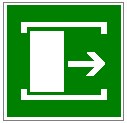 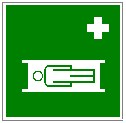 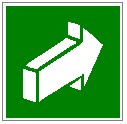 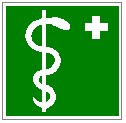 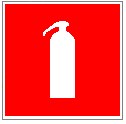 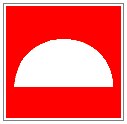 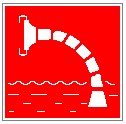 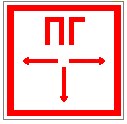 1. 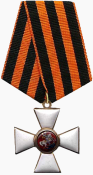 Награждают за особые личные заслуги перед Отечеством в деле государственного строительства, многолетнюю добросовестную службу и высокие результаты, достигнутые при исполнении служебных обязанностей.Награждают за особые личные заслуги перед Отечеством в деле государственного строительства, многолетнюю добросовестную службу и высокие результаты, достигнутые при исполнении служебных обязанностей.2. 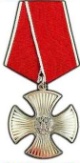 Высшая государственная награда Российской Федерации. Знак ордена носится на орденской цепи или на плечевой ленте.Высшая государственная награда Российской Федерации. Знак ордена носится на орденской цепи или на плечевой ленте.3. 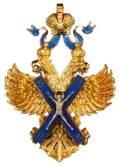 Лица, награждённые тремя этими орденами, при совершении ещё одного подвига или иного самоотверженного поступка могут быть представлены к званию Героя Российской Федерации.Лица, награждённые тремя этими орденами, при совершении ещё одного подвига или иного самоотверженного поступка могут быть представлены к званию Героя Российской Федерации.4. 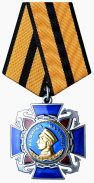 Награждаются офицеры ВМФ за боевые действия сил Военно-Морского Флота, в результате которых успешно отражены наступательные действия противника.Награждаются офицеры ВМФ за боевые действия сил Военно-Морского Флота, в результате которых успешно отражены наступательные действия противника.5.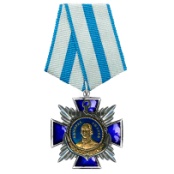 Награждаются офицеры ВМФ за проявленные инициативу и решительность при выборе места и времени нанесения главного удара, позволившие разгромить группировку противника.Награждаются офицеры ВМФ за проявленные инициативу и решительность при выборе места и времени нанесения главного удара, позволившие разгромить группировку противника.6. 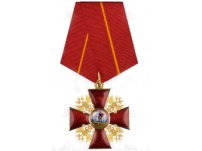 Высшая воинская награда России. Орденом награждаются офицеры за проведение боевых операций по защите Отечества при нападении внешнего противника.№Тестовые заданияКол-вонабранныхбалловОпределите один правильный ответОпределите один правильный ответОпределите один правильный ответ1На какой скорости должен отключаться электродвигатель велосипеда:а) более б) более в) более г) более д) велосипед не может оснащаться электродвигателем2Какая причина возникновения пожаров наиболее распространённая?а) поджогб) возгорание электрооборудованияв) неосторожное обращение с огнёмг) шалость детейд) неисправность печного отопления3Военнослужащий прошедший военную службу по призыву:а) демобилизуетсяб) увольняется в запасв) уходит в бессрочный отпускг) переводится на гражданкуд) направляется в увольнительное4Как дословно переводится надпись emercom на форме сотрудника МЧС России?а) спасениеб) гражданская оборонав) чрезвычайная ситуацияг) спасательд) никак, это самоназвание МЧС России5Какой нормативно-правовой документ не регламентирует противодействие терроризму?а) Конституция Российской Федерацииб) уголовный кодекс Россиив) стратегия национальной безопасности Россииг) резолюция 1456 Совета Безопасности ООНд) федеральный закон о гражданской обороне6У каких возрастных групп наиболее высокий уровень заболеваемости инфекциями передаваемыми половым путём?а) 15-19 летб) 20-21 годв) 22-25 летг) 26-30 летд) свыше 30 лет7Состояние защищённости жизненно важных интересов личности, общества и государства от внутренних и внешних угроз, это:а) безопасностьб) оборонав) защитаг) свободад) суверенитет8Когда в России отмечается «День Конституции»?а) 4 ноябряб) 12 июняв) 12 декабряг) 22 августа9Какое вещество, входящее в состав табачного дыма раздражает слизистые оболочки, снижает сопротивляемость к различным инфекционным заболеваниям:а) аммиакб) никотинв) фосгенг) угарный газд) хлор10Из приведённых ниже средств защиты выберите то, которое применяют только для защиты детей:а) ГП-7Вб) КЗДв) ИП-4МРг) ПШ-1д) Л-111При каких атрибутах приводится к Военной присяге военнослужащий?а) портрет президента Российской Федерацииб) флаг России и Боевое знамя воинской частив) герб Российской Федерацииг) флаг России и флаг субъекта федерации, где принимается присягад) штандарт Министра обороны Российской Федерации12Для иммобилизации конечностей используют:а) костыль Шамецаб) жгут Разгоновав) шину Эсмархаг) колодки Седымовад) ланцет Приешкиной13На какой срок может быть назначен арест несовершеннолетнему:а) от 1 до 4 месяцевб) от 6 месяцев до 1 годав) от 1 месяца до 6 летг) от 1 года до 8 летд) от 1 года до 10 лет14На какой высоте у человека начинает проявляться кислородное голодание?а) б) в) г) д) 15Кто не может в России считаться беженцем?а) несовершеннолетний гражданин Руанды, преследуемый по национальному признакуб) гражданин США, опасающийся преследования по социальному признакув) гражданин России проживавший в зоне контртеррористической операции г) гражданин Германии, не желающий пользоваться защитой страны, опасаясь преследований за убеждения д) человек без гражданства16Какое утверждение верно для никотиновой кислоты:а) яд мгновенного действияб) витамин, содержащийся в продуктах животного происхожденияв) катализатор, используемый в фильтрах противогазовг) сок, выделяемый некоторыми видами табакад) канцерогенное вещество вызывающее злокачественные опухоли17Болезненное состояние, связанное с общим перегревом организма под воздействием тепловых факторов:а) тепловой ударб) термический ожогв) обезвоживаниег) гиподинамияд) термопатия18Каков предельный возраст для вступления в брак в России?а) предельный возраст не установленб) при достижении гражданином 70 летнего возрастав) при достижением мужчиной 70 лет, женщиной 75 летг) без наличия справки о психическом здоровье – свыше 80 летд) если одному из супругов исполнилось свыше 90 лет19Какого вида пожарной охраны нет в России?а) частная пожарная охранаб) добровольная пожарная охранав) ведомственная пожарная охранаг) общественная пожарная охранад) государственная противопожарная служба20Какой спортсмен пользуется преимущественным правом при зачислении в военные училища?а) совершивший прыжок с парашютомб) имеющий 2 разряд по стрельбе пулевойв) имеющий 1 разряд по мотоболуг) мастер спорта по выездкеСумма набранных баллов:Сумма набранных баллов: